		Accord		Concernant l’adoption de prescriptions techniques uniformes applicables aux véhicules à roues, aux équipements et aux pièces susceptibles d’être montés ou utilisés sur un véhicule à roues et 
les conditions de reconnaissance réciproque des homologations délivrées conformément à ces prescriptions*(Révision 2, comprenant les amendements entrés en vigueur le 16 octobre 1995)_____________		Additif 99 − Règlement no 100		Révision 2 − Amendement 3Complément 3 à la série 02 d’amendements − Date d’entrée en vigueur : 18 juin 2016		Prescriptions uniformes relatives à l’homologation des véhicules 
en ce qui concerne les prescriptions particulières applicables 
à la chaîne de traction électriqueLe présent document est communiqué uniquement à titre d’information. Le texte authentique, juridiquement contraignant, est celui du document ECE/TRANS/
WP.29/2015/98._____________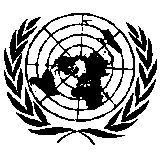 ORGANISATION DES NATIONS UNIESDans tout le texte du Règlement (y compris toutes les annexes), au lieu de système rechargeable de stockage de l’énergie (SRSEE), lire « système rechargeable de stockage de l’énergie électrique (SRSEE) ».E/ECE/324/Rev.2/Add.99/Rev.2/Amend.3−E/ECE/TRANS/505/Rev.2/Add.99/Rev.2/Amend.3E/ECE/324/Rev.2/Add.99/Rev.2/Amend.3−E/ECE/TRANS/505/Rev.2/Add.99/Rev.2/Amend.311 juillet 2016